Name: __________________________________________________________This revision covers: 1) Reactivity series, 2) Oxidation/reduction reactions, 3) Electrolysis, 4) Acid-Base reactionsReactivity series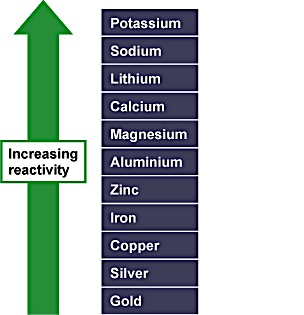 The reactivity series allows us to predict how metals will react. A more reactive metal will displace a less reactive metal from a compound. Rusting is an oxidation reaction.The reactivity seriesIn a reactivity series, the most reactive element is placed at the top and the least reactive element at the bottom. More reactive metals have a greater tendency to lose electrons and form positive ions.A reactivity series of metals could include any elements. See the example at right. Observations of the way that these elements react with water, acids and steam enable us to put them into this series.The tables at right show how the elements react with water and dilute acids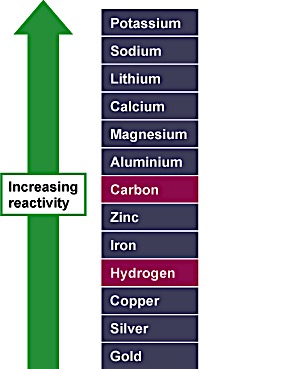 Non-metals in the reactivity seriesIt is useful to place carbon and hydrogen into the reactivity series because these elements can be used to extract metals. At left is the reactivity series including carbon and hydrogen.Note that zinc and iron can be displaced from their oxides using carbon but not using hydrogen. However, copper can be extracted using carbon or hydrogen.Displacement reactions of metal oxidesA more reactive metal will displace a less reactive metal from a compound. The thermite reaction is a good example of this. It is used to produce white hot molten (liquid) iron in remote locations for welding. A lot of heat is needed to start the reaction, but then it releases an incredible amount of heat, enough to melt the iron.Because aluminum is more reactive than iron, it displaces iron from iron(III) oxide. The aluminum removes oxygen from the iron(III) oxide:iron is reducedaluminum is oxidizedIn general, the greater the difference in reactivity between two metals in a displacement reaction, the greater the amount of energy released.Aluminum is much higher than iron in the reactivity series, so the thermite reaction releases a lot of energy. Magnesium is very high in the reactivity series, and copper is very low - so the reaction between magnesium and copper oxide is more violent.EXAMPLE 1: Reactions between metals and metal oxides allow us to put a selection of metals into a reactivity series. Using metals A, B and C:Metal A cannot displace either B or C - so it must be the least reactive and be at the bottom of this reactivity series.Metal B displaces both A and C - so it must be the most reactive and be at the top of this reactivity series.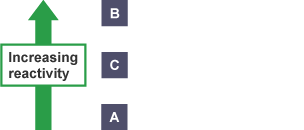 Metal C displaces A but cannot displace B - so it must be more reactive than A but less reactive than B, and be in between them in this reactivity series. Therefore, the order is as shown at right.Displacement reactions of solutionsA more reactive metal will displace a less reactive metal from a solution of one of its salts. For example:magnesium + copper(II) sulfate → copper + magnesium sulfateMg(s) + CuSO4(aq) → Cu(s) + MgSO4(aq)In this reaction, the blue color of the copper(II) sulfate fades as it is used up (magnesium sulfate solution is colorless). We would also see copper metal forming.EXAMPLE 2: Reactions between metals and solutions of metal salts allow us to put a selection of metals into a reactivity series. Using metals J, K and L, view the table below (left).Metal J displaces both K and L - so it must be the most reactive and be at the top of this reactivity series.Metal K cannot displace either J or L - so it must be the least reactive and be at the bottom of this reactivity series.Metal L displaces K but cannot displace J - so it must be more reactive than K but less reactive than J, and be in between them in this reactivity series. Therefore, the order is: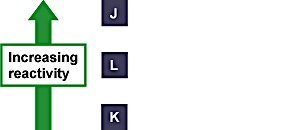 Oxidation and reductionOxidation is the loss of electrons from a substance. It is also the gain of oxygen by a substance. For example, magnesium is oxidized when it reacts with oxygen to form magnesium oxide:magnesium + oxygen → magnesium oxide2Mg + O2 → 2MgOReduction is the gain of electrons by a substance. It is also the loss of oxygen from a substance. For example, copper(II) oxide can be reduced to form copper when it reacts with hydrogen:copper(II) oxide + hydrogen → copper + waterCuO + H2 → Cu + H2OUsually, oxidation and reduction take place at the same time in a reaction. We call this type of reaction a redox reaction.Note that:the oxidizing agent is the chemical that causes oxidationthe reducing agent causes the other chemical to be reducedTake a look at the following thermite reaction: Aluminum + iron(III) oxide → iron + aluminum oxideIt is easy to see that the aluminum has been oxidized. This means that the iron oxide is the oxidizing agent. We can also see that the iron oxide has been reduced. This means that the aluminum is the reducing agent.RustingRusting is an oxidation reaction. The iron reacts with water and oxygen to form hydrated iron(III) oxide, which we see as rust. Here is the word equation for the reaction:Iron and steel rust when they come into contact with water and oxygen. Both water and oxygen are needed for rusting to occur. In the experiment below, the nail does not rust when air (containing oxygen) or water is not present: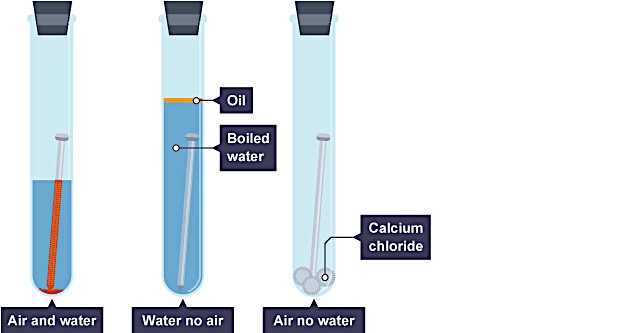 Aluminum does not rust (corrode) because its surface is protected by a natural layer of aluminum oxide. This prevents the metal below from coming into contact with air (containing oxygen).Unlike rust, which can flake off the surface of iron and steel objects, the layer of aluminum oxide does not flake off.Metal and non-metal oxidesMany metals and non-metals react with oxygen in the air when they are heated to produce metal oxides and non-metal oxides.The table shows three of these reactions in detail.ElectrolysisPassing an electric current through ionic compounds when they are molten or in aqueous solution causes them to break down into simpler substances. During this process – which is called electrolysis - negative ions are discharged at the positive electrode (anode) and positive ions are discharged at the negative electrode (cathode). The amount of product is directly proportional to the current flowing and the time taken.ElectrolysisElectrolysis is the decomposition (breaking down) of a liquid by passing an electric current through it.Electrolysis needs:an electrolyte – the liquid that the electric current flows througha negative electrode  (the cathode)a positive electrode (the anode)a dc (direct current) power supplyDuring electrolysis, ions in the electrolyte move to the electrodes and are discharged there. Cations							Anions Electrolysis of sodium hydroxide and sulfuric acidElectrolysis of aqueous solutions (where an ionic substance is dissolved in water) can easily be carried out in a school laboratory. You will need:a beaker or similar container for the electrolyte [electrolyte: A substance which in solution will conduct an electric current.] two graphite rods or copper strips for the electrodes [electrode: A conductor used to establish electrical contact with a circuit. The electrode attached to the negative terminal of a battery is called a negative electrode, or cathode. The electrode attached to the positive terminal of a battery is the positive electrode, or anode.] a power pack or battery, with leads to connect the terminals to the electrodes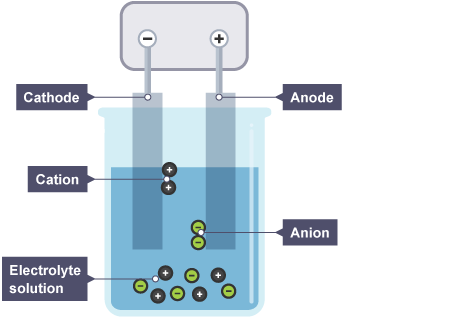 Apparatus needed for electrolysis of aqueous solutionsSodium hydroxide and sulfuric acidWhen sodium hydroxide solution or sulfuric acid is electrolyzed, two gases are produced:hydrogen at the cathode  oxygen at the anode These gases can be collected in test tubes placed over the electrodes. Simple chemical tests show which is which:hydrogen burns with a ‘pop’ when lit using a splintoxygen makes a glowing splint relightHalf-equations [E]Sodium hydroxide solution and sulfuric acid both contain hydrogen ions, H+, and hydroxide ions, OH–. The following half equations describe what happens at the two electrodes.At the cathode: 2H+ + 2e- → H2At the anode: 4OH- - 4e- → O2 + 2H2OYou might have expected sodium to be produced at the cathode during the electrolysis of sodium hydroxide solution. However, sodium is more reactive than hydrogen, so hydrogen is given off instead.Electrolysis of copper(II) sulfateCopper(II) sulfate solution can be electrolyzed [ using carbon electrodes. During electrolysis:the cathode gets coated with copperbubbles of oxygen are given off at the anode Copper(II) sulfate solution is blue because of the copper(II) ions  it contains. As these ions are discharged as copper atoms at the cathode, the blue color of the solution gradually fades.Half equations [E]The following half equations describe what happens at the two electrodes.At the cathode: Cu2+ + 2e- → CuAt the anode: 4OH- - 4e- → O2 + 2H2OElectrolysis of molten compoundsThe ions  in the electrolyte must be free to move to theelectrodes for electrolysis to work. They are free to move in aqueous solutions and in molten liquids. However, the ions are in fixed positions in solid ionic compounds - they cannot move around, so electrolysis does not work in solids.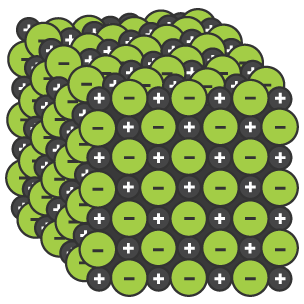 Ions in ionic solids are arranged in a giant lattice and cannot move aroundWhen a molten (melted) ionic compound is electrolyzed:the positive ions are discharged at the cathodethe negative ions are discharged at the anodeFor example, during the electrolysis of molten lead bromide:lead ions, Pb2+, move to the cathode and are discharged as leadbromide ions, Br–, move to the anode and are discharged as bromineHalf equations [E]Molten mead bromide contains Pb2+ ions and Br– ions. The half equations for the electrode processes:At the cathode: Pb2+ + 2e- → PbAt the anode: 2Br- - 2e- → Br2Acids and basesBases are substances that can react with acids and neutralize them. Alkalis are bases that are soluble in water. The pH scale measures how acidic or alkaline a substance is. Substances with a pH lower than 7 are acidic, those with a pH of 7 are neutral and those with a pH greater than 7 are alkaline.The pH scale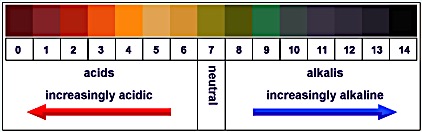 The chemical properties of many solutions enable them to be divided into three categories - acids, alkalis and neutral solutions. The strength of the acidity or alkalinity is expressed by the pH scale.solutions with a pH less than 7 are acidicsolutions with a pH of 7 are neutralsolutions with a pH greater than 7 are alkaline.If universal indicator is added to a solution it changes to a color that shows the pH of the solution.Bases and acidsBases are substances that can react with acids and neutralize them. Bases such as metal oxides and metal hydroxides react with acids to form neutral products.Examples of bases include: copper(II) oxide, and zinc hydroxide.An alkali is a soluble base, a base that can dissolve in water. For example, copper(II) oxide is a base because it can neutralize acids but, because it does not dissolve in water, it is not an alkali.Examples of alkalis include: sodium hydroxide, and potassium hydroxide.All alkalis are bases.NeutralizationWhen an alkali is added to an acid the pH of the mixture rises. This is because the alkali reacts with the acid to form neutral products. The reverse situation also happens too: when an acid is added to an alkali the pH of the mixture falls. This is because the acid reacts with the alkali to form neutral products.A reaction in which acidity or alkalinity is removed is called neutralization. A neutralization involving an acid and a base (or alkali) always produces salt and water.Hydrogen ions and pHIn all solution, all acids contain hydrogen ions, H+. The greater the concentration of these hydrogen ions, the lower the pH.Naming saltsThe name of the salt produced in a neutralization reaction can be predicted. The first part of the name is ‘ammonium’ if the base used is ammonia. Otherwise, it is the name of the metal in the base. The second part of the name comes from the acid used:chloride, if hydrochloric acid is usednitrate, if nitric acid is usedsulfate, if sulfuric acid is usedphosphate, if phosphoric acid is used.The table shows some examples.Carbonates and acidsCarbonates also neutralize acids. As well as a salt and water, carbon dioxide is also produced. The name of the salt can be predicted in just the same way.For example:	hydrochloric acid + potassium carbonate → potassium chloride + water + carbon dioxideReferences:http://www.bbc.co.uk/schools/gcsebitesize/science/aqa/limestone/calciumcarbonaterev1.shtmlhttp://www.bbc.co.uk/schools/gcsebitesize/science/aqa/fundamentals/chemicalreactionsrev1.shtmlhttp://www.bbc.co.uk/schools/gcsebitesize/science/ocr_gateway/chemical_resources/acids_basesrev_print.shtml http://www.bbc.co.uk/education/guides/zjwnb9q/revision/6 http://www.bbc.co.uk/education/guides/z8ktyrd/revision/3 http://www.bbc.co.uk/education/guides/zqjsgk7/revision/6 Review Questions: Multiple-Choice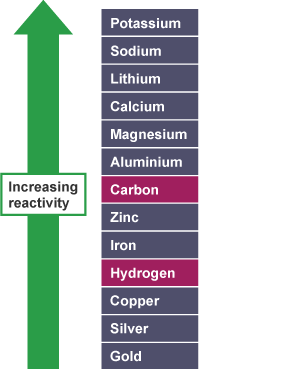 Use the reactivity series, shown at right, to answer questions 1-3 Which is the most reactive of these three metals?LithiumCopperZincWhich metal can be displaced from its ores by heating with carbon? [E]CalciumIronPlatinumWhich of these displacement reactions will produce the most energy? [E]Iron oxide and aluminumMagnesium and copper oxideMagnesium and silver nitrateWhat has been reduced in this reaction: iron oxide + carbon → iron + carbon monoxide?Iron oxideCarbonCarbon monoxideWhat is oxidized in this reaction: lead oxide + carbon → lead + carbon monoxide?Lead oxideCarbonLeadWhich three substances are essential for rusting to take place?Iron, salt and waterIron, oxygen, waterSteel, oxygen, acidWhy does aluminum not corrode as quickly as steel and iron?It is not very reactiveIt is always paintedIt has a protective layer of aluminum oxideWhat is produced from the electrolysis of sea water? [E]Hydrogen and oxygenChlorine and hydrogenChlorine, hydrogen and sodium hydroxideWhat type of substances undergo electrolysis?IonicCovalentMetallicWhich electrode do the negative ions move to?PositiveNegativeThey stay in solutionWhat name is given to a positive charged particle?AnionCationAtomWhy does solid lead bromide not conduct electricity? [E]It has no ions in itThere are no covalent electrons that are able to moveThe ions are fixed in place and cannot moveIf electricity is passed through molten lead bromide, what happens?It splits into lead and bromineIt catches on fireNothingWhich of the following describes the products formed at the negative electrode (cathode)?Metals or hydrogenMetals or oxygenHalogens or oxygenWhich of the following describes the products formed at the negative electrode (cathode)?Metals or hydrogenMetals or oxygenHalogens or oxygenIf electricity is passed through molten zinc chloride, what happens? [E]Zinc is formed at the cathode and chlorine at the anodeZinc is formed at the anode and chlorine at the cathodeHydrogen is formed at the cathode and oxygen is formed at the anodeIn the electrolysis of zinc chloride, which is the correct half equation for the negative electrode (cathode)? [E]  2Br- → Br2 + 2e-  Zn2+ + 2e- → Zn  Zn → Zn2+ + 2e-What is produced when aqueous copper chloride is electrolyzed?Copper at the cathode and chlorine at the anodeHydrogen at the cathode and chlorine at the anodeCopper at the cathode and oxygen at the anodeWhich of the options could be used as an electrolyte when purifying copper?Copper sulfateLead nitrateDistilled waterWhich half equation shows what happens at the negative electrode when purifying copper by electrolysis? [E]  Cu2+ + 2e- →Cu  Cu2+ → Cu + 2e-  Cu → Cu2+ + 2e-Which pH would show a strong acid?1145What are the products from a metal carbonate + acid reaction?Salt and waterSalt, water and carbon dioxideSalt and carbon dioxideZinc oxide + sulfuric acid  ?zinc sulfate + waterzinc sulfide + waterzinc sulfuric acidWhat color does litmus solution turn in an alkali?RedGreenBlueWhich of these might have a pH of 9?Ethanoic acidSulfuric acidCalcium hydroxideUniversal indicator is added to a colorless solution and turns dark blue. What does this tell you?It is an acidIt is neutralIt is an alkaliWhich ion is present in all acid solutions?  Hydrogen ion, H+  Hydroxide ion, OH-  Hydride ion, H-What name is given to a base that dissolves in water?  Amphoteric  An alkali  A saltWhich ionic equation takes place in an acid-alkali neutralization reaction? [E]  H+ + OH- → H2O  HCl → H+ + Cl-  NH3 + H2O → NH4+ + OH-When an alkali neutralizes an acid, what is made?watersalt and watersalt onlyTop of FormWhich of these is the most likely pH of a weak alkali? 8 14 6All of the following produce water and a salt when reacted with acid. Which of the following also produces another substance? A base A carbonate An alkaliWhat is the name of the salt produced when nitric acid is neutralized by copper carbonate? [E] Nitrogen carbonate Copper chloride Copper nitrateA sample of acid rain in a beaker has a pH of 4. Alkali is dripped in. What happens to the pH of the liquid in the beaker? It goes downIt stays the same It goes upThe balanced symbol equation for the reaction between sulfuric acid and potassium hydroxide solution is: [E] H2SO4 + KOH → KSO4 + H2O H2SO4 + 2KOH → K2SO4 + H2O H2SO4 + 2KOH → K2SO4 + 2H2OWhich of these combinations of reactants would produce potassium nitrate? [E]Sodium hydroxide and sulfuric acidPotassium carbonate and hydrochloric acidPotassium hydroxide + nitric acidBottom of FormWhich of the following is a correctly balanced equation for the oxidation of copper? [E]Cu + O2 → CuOCu + O2 → 2CuO2Cu + O2 → 2CuOReview Questions: Short-ResponseA student had access to the following substances. Which of these substances would be a good choice for the student as an electrolyte? Why?The figure below shows a process in which a copper chloride is split into elements.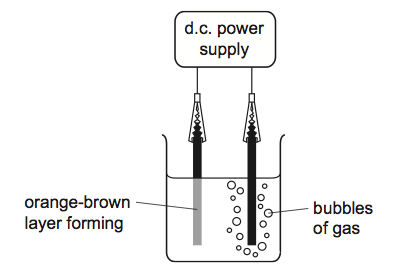 Name the process shown in the figure. Label the cathode and the anode.Describe and explain, in terms of ions, electrons and atoms, what happens to cause an orange-brown layer to build up on the surface of electrode on the left.Name a gas that is contained in the bubbles rising from the surface of electrode on the right.Write the half-equations for the reaction at each electrode. [E]The table shows the results of passing electricity through some substances. Carbon electrodes were used.Name A, B, C, D and E.What is the name used for substances that conduct electricity and are decomposed by it?Why must the substances be molten or in solution?	(d)	Explain why reduction takes place at the negative electrode. [E]The diagram shows a cell used for the electrolysis of brine. Brine is a solution of sodium chloride in water. [E]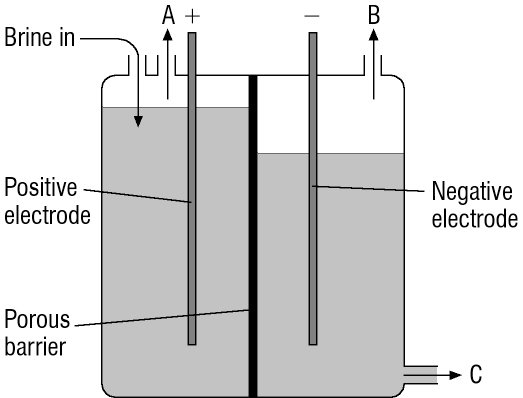 (a)	Name and give the formulae of the positive ions in brine.	(b)	Name and give the formulae of the negative ions in brine.	(c)	Name gases A and B. [E]	(d)	Explain as fully as you can how gas B is produced. [E]	(e)	Name the product in solution C. [E]Review the following, choosing the correct word from each pair in brackets by circling it. Acids are compounds that dissolve in water giving hydrogen ions. Sulfuric acid is an example. It can be neutralized by (acids/bases) to form salts called (nitrates / sulfates).  Many (metals/non-metals) react with acids to give (hydrogen/carbon dioxide). Acids react with (chlorides/carbonates) to give (hydrogen/carbon dioxide).  Since they contain ions, solutions of acids are (good/poor) conductors of electricity. They also affect indicators. Litmus turns (red/blue) in acids while universal indicator turns (red/green/blue). The level of acidity of an acid is shown by its (concentration/pH number). The (higher/lower) the number, the more acidic the solution.  A and B are white powders. A is insoluble in water, but B dissolves. Its solution has a pH of 3. A mixture of A and B bubbles or effervesces in water, giving off a gas. A clear solution forms. a  Which of the two powders is an acid?  b  The other powder is a carbonate. Which gas  bubbles off in the reaction?  c  Although A is insoluble in water, a clear solution  forms when the mixture of A and B is added to water. Suggest why. [E]  Oxygen reacts with other elements to form oxides. Three examples are: calcium oxide, phosphorus pentoxide, and copper(II) oxide.  a Which of these is: i  an insoluble base?  ii  a soluble base?  iii an acidic oxide? b  When the soluble base is dissolved in water, the solution changes the color of litmus paper. What color change will you see?  c 	i Write a word equation for the reaction between the insoluble base and sulfuric acid. ii What is this type of reaction called? d Name another acidic oxide. Complete the following equations to show what happens when metals are heated with oxides of other metals. a) magnesium + copper oxide b) lead + tin oxide c) [Extended] Fe2O3(s) + 3Zn(s) State which element is oxidized and which is reduced in the reactions that were shown above.a) magnesium + copper oxide 		Oxidized: 			 Reduced: 			. 	b) lead + tin oxide 			Oxidized: 			 Reduced: 			. 	c) [Extended] Fe2O3(s) + 3Zn(s) 		Oxidized: 			 Reduced: 			. 	When iron oxide is heated with aluminum powder, the following reaction takes place: Aluminum + iron oxide → iron + aluminum oxide When aluminum oxide is heated with iron no reaction takes place. Which of the two metals is more reactive? [E]The formula for iron oxide is Fe2O3. The formula for aluminum oxide is Al2O3. Write a balanced symbol equation to show the reaction between aluminum and iron oxide. [E] c) Window frames made from aluminum do not corrode as quickly as windows made form iron. Explain this statement using the information above. The table below is about the preparation of salts. [E]Fill in the missing details for rows a-d. Here is a word bank:Fill in the missing details for rows e-h. [E]Write a word equation for the reaction between calcium hydroxide and nitric acid (row a)Write balanced equations for THREE of the eight reactions. [E] ElementReaction with waterPotassiumViolentlySodiumVery quicklyLithiumQuicklyCalciumMore slowlyElementReaction with dilute acidsCalciumVery quicklyMagnesiumQuicklyZincMore slowlyIronMore slowly than zincCopperVery slowlySilverBarely reactsGoldDoes not reactMetal AMetal BMetal CA oxideXDisplaces ADisplaces AB oxideNo reactionXNo reactionC oxideNo reactionDisplaces CXMetal JMetal KMetal LJ sulfateXNo reactionNo reactionK sulfateDisplaces KXDisplaces KL sulfateDisplaces LNo reactionXElementTypeReaction typeOxideNatureMagnesiumMetalHighly exothermic - magnesium burns with bright white flameMagnesium oxide, MgO - solid white powderBasicCarbonNon-metalExothermic - carbon glows orange when heated stronglyCarbon dioxide, CO2 - colorless gas with no odorAcidicSulfurNon-metalBurns slowly with a blue flameSulfur dioxide, SO2 - colorless gas with choking smellAcidicNameFormulaHydrogenH+AmmoniumNH4+SodiumNa+Copper(II)Cu2+NameFormulaChlorideCl-OxideO2-HydroxideOH-SulfateSO42-acid+base→salt + waterhydrochloric acid+copper oxide→copper chloride + watersulfuric acid+sodium hydroxide→sodium sulfate + waternitric acid+calcium hydroxide→calcium nitrate + waterphosphoric acid+iron(III) oxide→iron(III) phosphate + waterSubstanceType of BondingSolubility in WaterSilver chloride (AgCl)IonicInsolubleDextrose (C6H12O6)CovalentSolublePotassium carbonate (K2CO3)IonicSolubleLauric acid [CH3(CH2)10COOH]CovalentInsolubleSubstanceProduct at negative
electrodeProduct at positive
electrodeMolten lead
bromideleadA Molten BmagnesiumchlorineAqueous sodium
sulfate solutionCoxygenAqueous copper
sulfate solutionDEMethod of preparationReactantsSalt formedOther productsa acid + alkalicalcium hydroxide and nitric acidcalcium nitratewaterb acid + metalzinc and hydrochloric acid...................................................................c acid + alkali................. and potassium hydroxidepotassium sulfatewater onlyd acid + carbonate.............................. and .........................sodium chloridewater and ..............e acid + metal.............................. and .........................iron(II) sulfate.................................f acid + ...................nitric acid and sodium hydroxide....................................................................g acid + insoluble base.............................. and copper(II) oxidecopper(II) sulfate.................................h acid + ................................................ and .............................copper(II) sulfatecarbon dioxide and ...............